EQUIPE PEDAGOGIQUE La réunion de tous les membres de l’équipe a eu lieu le : ………………………………….DESCRIPTION DU PROJET PEDAGOGIQUECompétences travaillées par la sortie ou le projet (telles qu’elles sont rédigées dans les programmes)Objectifs observables à atteindre par l’activité pour chaque élève (production(s) prévue(s) :modalités d’évaluation (enquête en ligne à renseigner pour la natation) :Modalités de répartition des élèves :Dispositif et consignes de sécurité :Avis éventuel de l’IEN :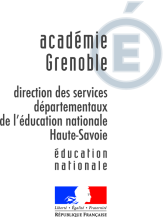 Circonscription :ANNECY OUESTAUTORISATIONDE SORTIE REGULIERE OU OCCASIONNELLE SANS NUITEEet/ouDE PROJET PEDAGOGIQUE AVEC INTERVENANT(S) EXTERIEUR(S)ACTIVITE :ECOLE :CLASSES CONCERNEES :...EFFECTIFS :...NOM DES ENSEIGNANTS :Lieu de l’activité :Nombre de séances :           nombre total d'heures de pratique : Heure de départ de l’école :Dates des sorties : Heure de retour à l’école : Dates des sorties : Durée effective de travail : Dates des sorties : Itinéraire détaillé : Lieu et mode de restauration :FinancementTransporteurAssurance(Obligatoire pour toute sortie facultative)Il a été vérifié que chaque enfant est couvert par une assurance responsabilité civile/individuelle accident        Coût total :Raison sociale : Assurance(Obligatoire pour toute sortie facultative)Il a été vérifié que chaque enfant est couvert par une assurance responsabilité civile/individuelle accident        Part communale :N° préfecture :Assurance(Obligatoire pour toute sortie facultative)Il a été vérifié que chaque enfant est couvert par une assurance responsabilité civile/individuelle accident        Autres financements :Tel :Assurance(Obligatoire pour toute sortie facultative)Il a été vérifié que chaque enfant est couvert par une assurance responsabilité civile/individuelle accident        Part des familles :Responsable :Assurance(Obligatoire pour toute sortie facultative)Il a été vérifié que chaque enfant est couvert par une assurance responsabilité civile/individuelle accident        EnseignantsNOM et Prénom...NOM et Prénom...Rôle(éventuellement dates des interventions)Intervenants qualifiés agréésEPSNOM et Prénom.
.
.N° d’agrément.
.
.Intervenants MUSIQUEou THEATRE ou ARTS VISUELSNOM et PrénomN° d’agrément (pour la musique uniquement)Inscription à l’annuaire départemental des ressources partenariales(facultatif)OUI           NON          Intervenants bénévoles non qualifiés agréésNOM et Prénom.
.
..Année Agrément.
.
.
.Autres intervenants(science, patrimoine environnement, EDD …) et accompagnateursNOM et Prénom.
.
.NOM et Prénom.
.
.Décision du Directeur        Date :        autorisé        refusé                 Motif :                                 Signature :                         Transmis à l'IEN (pour information) Emargement de l’enseignant ou des enseignants concernés Emargement de l’intervenant – des accompagnateurs agréés – et autres intervenants